2024 Lay Convocation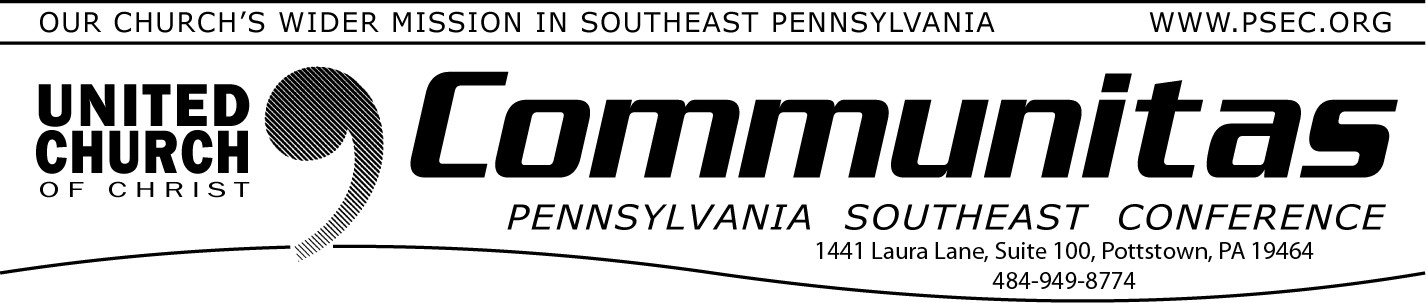 This Year’s Theme: Sharing LeadershipKeynote speaker: Dr. Sarah B. Drummond, Dean of Andover Newton Seminary at Yale Divinity School, New Haven, CTApril 6, 2024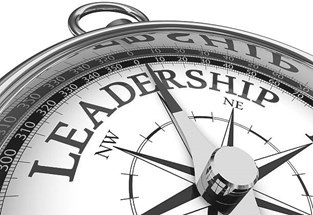 @ Church of the Good Shepherd, Boyertown 8:30 am—3:00 pmRegister at: https://layconv24.eventbrite.comAn occasion for inspiration, education, and community building 9:30 - 9:00 am—Registration and coffee9:00 - 9:45 am—Keynote Address by Dr. Sarah B. Drummond:“Shared Leadership” 10:00 - 11:15 am—Workshops12:45 –1:45 pm—Lunch1:45 – 3:00 pm—WorkshopsWorkshops being offered:“Differ We Must”: Steps to engage congregations in overcoming differences.The Spiritual Life of the Church Choir Sharing LeadershipThe Keystone Conference: what is it and why does that matter to the people in the pews.Why Telling Our Faith Story MattersAccompanying Our Aging Selves: Being Present with Older AdultsSmall Sunday SchoolEngaging the Fringes of the Church How Does the UCC Work Stewardship & Generosity ImpactChurches Sharing a Pastor: An Ancient Model of Ministry for a Contemporary Church.2024 Stewardship Materials‘Imagine Together” is the theme for the UCC's 2024 stewardship campaign. This year's theme is "Imagine Together," helping people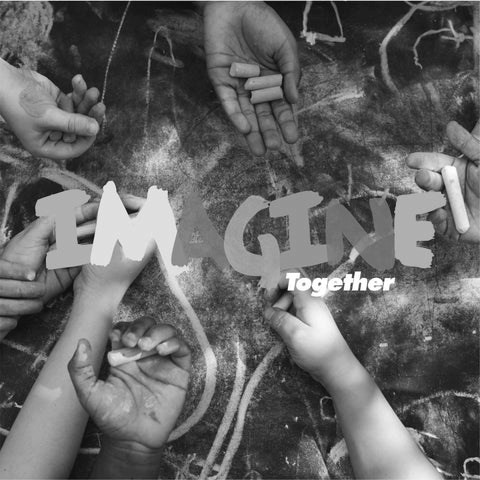 understand the impact our congregations can make in our communities.Materials include eight complete worshipservices, hymn suggestions, sermon starters, and faith formation sessions for children, youth, and adults. Also provided are practical toolssuch as logos, commitment cards, bulletin inserts, and letters. Print materials or digital downloads available.Order at uccresources.com.PNEC Invites you to theirFaith Formation Leadership Retreat May 3 - 5, 2024Spruce Lake Retreat Center5389 Route 447, Canadensis, PA 18325COST: $195/person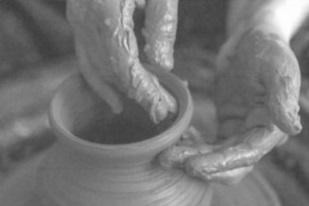 (includes all programming and 3 meals on Saturday and Sunday breakfast)This retreat for adults involved in Faith Formation provides an opportunity for those wishing to collaborate, rejuvenate,and innovate their approach to Faith Formation! This retreat willprovide practical education around faith formation and we4lcomes volunteers as well as folks working in the church to participate and learn. Set in the scenic Spruce Lake Retreat Center, this promises to be a relaxing and informative time!To register, email Patty at the PNEC office at pattyr@pnec.org. Any questions, contact Rev. Janet Newett at pastorjanetn@gmail.com.